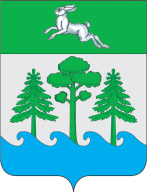  АДМИНИСТРАЦИЯ ГОРОДА КОНАКОВОРАСПОРЯЖЕНИЕ     30.10.2018 г.                                      г. Конаково                                                          № 469О персональном составе Комиссии при Администрации города Конаково по предоставлению грантов социально ориентированным некоммерческим организациям в целях содействия реализации ими целевых социальных программ (социальных проектов) В целях реализации раздела 7 решения Совета депутатов города Конаково № 108  от 25.09.2014г. «О поддержки некоммерческих организаций органами местного самоуправления Муниципального образования «Городское поселение город Конаково», в соответствии с п. 18 Порядка предоставления грантов социально ориентированным некоммерческим организациям в целях содействия реализации ими целевых социальных программ (социальных проектов) утвержденного Постановлением администрации города Конаково № 512 от 27.10.2014 г., п. 8 Положения «О комиссии при администрации города Конаково по предоставлению грантов социально ориентированным некоммерческим организациям в целях содействия реализации ими целевых социальных программ (социальных проектов)» утвержденного Постановлением администрации города Конаково № 513 от 27.10.2014 г.Утвердить численный и персональный состав комиссии при Администрации города Конаково по предоставлению грантов социально ориентированным некоммерческим организациям в целях содействия реализации ими целевых социальных программ (социальных проектов) (Далее Комиссия) согласно приложению. Распоряжение Администрации города Конаково от 10.11.2014г. № 391 «О персональном составе Комиссии при администрации города Конаково по предоставлению грантов социально ориентированным некоммерческим организациям в целях содействия реализации ими целевых социальных программ  (социальных проектов)» считать утратившим силу.Распоряжение Администрации города Конаково от 20.11.2015г. № 471 «О внесении изменений и дополнений в Распоряжение администрации города Конаково № 391 от 10.11.2014г» считать утратившим силу.Распоряжение Администрации города Конаково от 03.11.2016г. № 402 «О внесении изменений и дополнений в Распоряжение администрации города Конаково № 391 от 10.11.2014г. (с изменениями и дополнениями)» считать утратившим силу.Контроль за исполнением настоящего распоряжения возложить на Заместителя Главы администрации города Конаково Владимирову  Л.Н. Настоящее Распоряжение вступает в силу со дня его принятия, подлежит официальному опубликованию в общественно-политической газете «Конаковская панорама» и размещению в информационно-телекоммуникационной сети «Интернет» на официальном сайте органов местного самоуправления города Конаково.Временно исполняющий полномочия Главы города Конаково                                                                          М.Е. ЛиПриложение к распоряжению Администрации города Конаково № 469 от 30.10.2018г.Численный и персональный состав комиссии при Администрации города Конаково по предоставлению грантов социально ориентированным некоммерческим организациям в целях содействия реализации ими целевых социальных программ (социальных проектов)Председатель комиссии:Ли Максим ЕфимовичВременно исполняющий полномочия Главы города КонаковоЗаместитель председателя комиссии:Владимирова Лариса НиколаевнаЗаместитель Главы администрации города КонаковоСекретарь:Кузнецова Татьяна БорисовнаЗаместитель начальника отдела муниципального заказа МКУ «ЖКХ» МО «Городское поселение город Конаково»Члены комиссии:Семенов Андрей ВладимировичЗаместитель председателя Совета депутатов города  Конаково                                               Корнилова  Галина ГеоргиевнаПредседатель постоянного комитета по социальной политике  Совета депутатов города Конаково четвертого созыва, Депутат Совета депутатов города КонаковоКолесников  Алексей АндреевичНачальник юридического отдела МКУ «ЦАР» МО «Городское поселение город Конаково»Закамычкина Надежда ПетровнаПредседатель Конаковской городской общественной организации ветеранов (пенсионеров) войны, труда, вооруженных сил и правоохранительных органов «Родина» (КГООВ «Родина»)